PLÁN ULOŽENÍ NÁKLADU PODĽA 7.2.4.11.2 ADNSTAUPLAN GEMÄß 7.2.4.11.2 ADNČíslovanie nákladných tankov na plavidle / Ladetanknummerierung am Schiff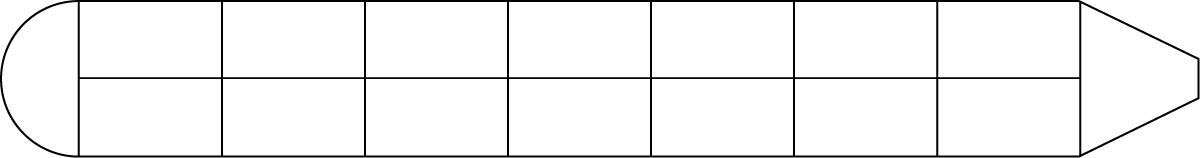 Názov plavidla / SchiffsnameÚradné číslo plavidla / Amtliche SchiffsnummerMiesto nakládky / BeladestelleMiesto vykládky / EntladestelleTank čísloLadetanknummerUN číslo alebo identifikačné číslo, dopravné pomenovanie, nebezpečenstvá, obalová skupinaUN-Nummer oder Stoffnummer, Benennung des Stoffes für die Beförderung, Gefahren, Verpackungsgruppe1311975311412108642Dátum a podpis veliteľa plavidlaDatum und Unterschrift des Schiffsführers